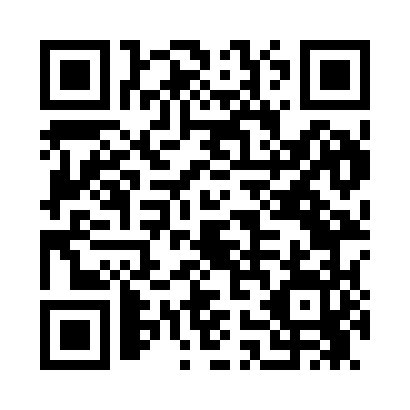 Prayer times for Hudson, Colorado, USAMon 1 Jul 2024 - Wed 31 Jul 2024High Latitude Method: Angle Based RulePrayer Calculation Method: Islamic Society of North AmericaAsar Calculation Method: ShafiPrayer times provided by https://www.salahtimes.comDateDayFajrSunriseDhuhrAsrMaghribIsha1Mon3:575:341:035:018:3110:082Tue3:575:341:035:018:3110:083Wed3:585:351:035:018:3110:084Thu3:595:351:035:028:3110:075Fri4:005:361:035:028:3110:076Sat4:005:361:045:028:3010:067Sun4:015:371:045:028:3010:068Mon4:025:381:045:028:3010:059Tue4:035:381:045:028:2910:0410Wed4:045:391:045:028:2910:0411Thu4:055:401:045:028:2810:0312Fri4:065:401:045:028:2810:0213Sat4:075:411:045:028:2710:0114Sun4:085:421:055:028:2710:0015Mon4:095:431:055:028:2610:0016Tue4:105:431:055:028:269:5917Wed4:115:441:055:028:259:5818Thu4:135:451:055:028:249:5719Fri4:145:461:055:018:249:5620Sat4:155:471:055:018:239:5421Sun4:165:481:055:018:229:5322Mon4:175:481:055:018:219:5223Tue4:195:491:055:018:209:5124Wed4:205:501:055:018:209:5025Thu4:215:511:055:008:199:4926Fri4:225:521:055:008:189:4727Sat4:245:531:055:008:179:4628Sun4:255:541:055:008:169:4529Mon4:265:551:054:598:159:4330Tue4:275:561:054:598:149:4231Wed4:295:571:054:598:139:40